Alfred Montessori School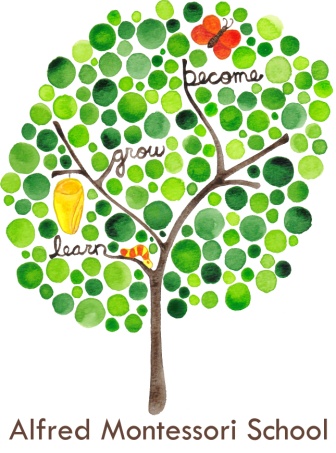 2021 Summer Program EnrollmentInfant/WaddlerRegistration Deadline: Monday, May 17th  Child’s Name _____________________________________ Date of Birth _____________________ Age ________Home Address ________________________________________________________________________________Primary Phone ___________________________________ Additional Phone ______________________________Parent’s/Guardian’s Names: _____________________________________________________________________Full Day: 8:30am-4:30pm $1000 per session OR  $275 per weekPlease put a check mark on the weeks your child will attend below.*2021-2022 school year begins Thursday, September 9th*By signing below, I acknowledge the conditions of this registration and the fees associated with enrollment in the AMS Summer Program. I agree to pay the specified tuition for the weeks of programming I have indicated above.  If I withdraw my child from the program after it begins, I will still be responsible to pay 50% of the remaining tuition.  Parent/Guardian Signature:_______________________________________ Date: ______________________SessionWeek #/datesWill AttendSession #1Week #1-July 6-9 (starts on Tuesday)Week #2-July 12-16Week #3-July 19-23Week #4-July 26-30Session #2Week #5-August 9-13Week #6-August 16-20Week #7-August 23-27Week #8-August 30-Sept 3Registration Fee:  $25 one child, $45 two or more children; fee due with registration form and non-refundable.Billing: 	Invoices will be given to families on the first day of each session. Payments will be due 10 days after statement date.  